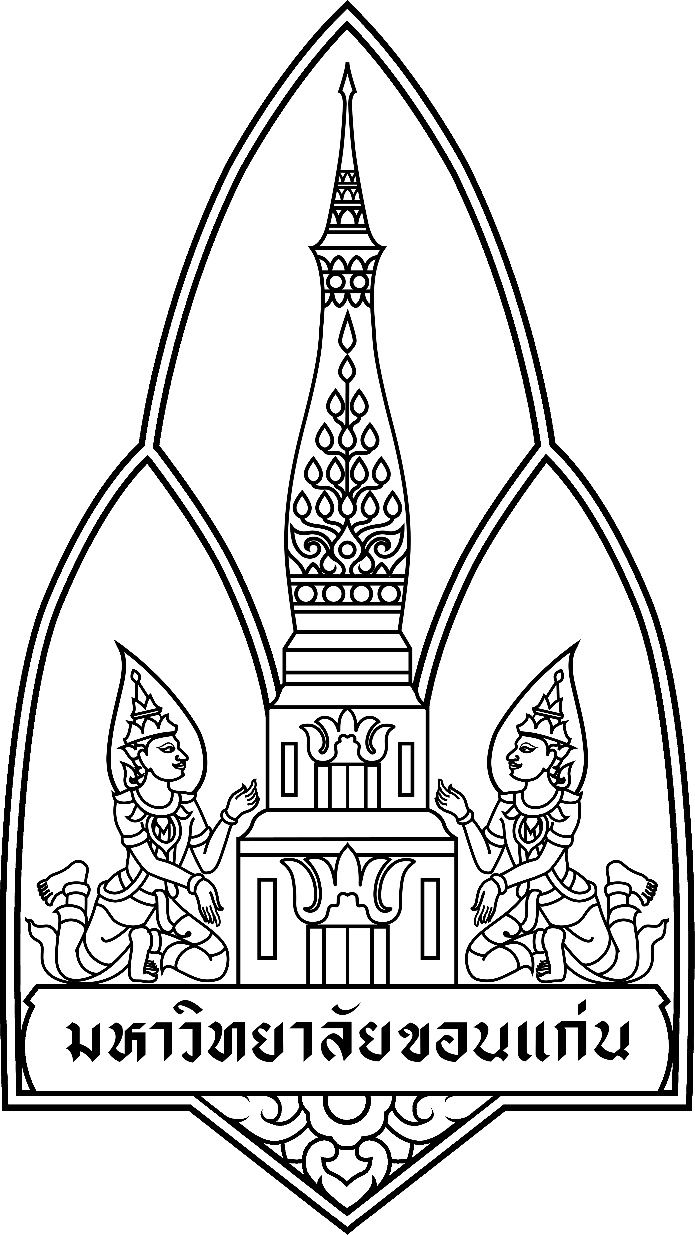 ที่ (รหัสส่วนงานหรือหน่วยงาน)/...............					มหาวิทยาลัยขอนแก่น									๑๒๓ ถนนมิตรภาพ อำเภอเมืองขอนแก่นจังหวัดขอนแก่น ๔๐๐๐๒หนังสือมอบอำนาจหนังสือฉบับนี้โดยมหาวิทยาลัยขอนแก่น  ตั้งอยู่เลขที่ ๑๒๓ ถนนมิตรภาพ อำเภอเมืองขอนแก่น
จังหวัดขอนแก่น โดย .......................................  ตำแหน่ง อธิการบดีมหาวิทยาลัยขอนแก่น ผู้ถือบัตร........................... ออกให้โดย ...........................................เมื่อวันที่ ......................................... และบัตรหมดอายุวันที่ ..............................
ขอมอบอำนาจให้ (ตำแหน่งวิชาการ/ชื่อ)................................ปัจจุบันเป็น (และให้ระบุสถานะ เช่น ข้าราชการพลเรือนในสถาบันอุดมศึกษา /พนักงานมหาวิทยาลัย หรือลูกจ้างชั่วคราว).........................ตำแหน่ง.................... สังกัด............. ส่วนงาน/หน่วยงาน....................... มหาวิทยาลัยขอนแก่น ผู้ถือบัตร....................ออกให้โดย..................เมื่อวันที่.......... และบัตรหมดอายุวันที่..............เป็นผู้มีอำนาจในการ..(เช่น ยื่นข้อเสนอโครงการ ลงนามในสัญญาจ้าง ให้ดำเนินโครงการ)ชื่อโครงการ.....................................................เจ้าของโครงการ (ผู้ให้ทุน).....................................งบประมาณ (เงินทุนที่ได้รับ)...........................ระยะเวลาดำเนินโครงการ............................... ทั้งนี้ มหาวิทยาลัยขอนแก่น จะรับผิดชอบต่อการปฏิบัติงานใด ๆ ตามที่ผู้รับมอบอำนาจได้กระทำไปภายในขอบเขตที่ได้รับมอบอำนาจดังกล่าวเท่านั้น และให้นำเงินเข้าสู่ระบบการเงินของมหาวิทยาลัยขอนแก่น ก่อนดำเนินการตามโครงการ และปฏิบัติให้เป็นไปตามระเบียบที่เกี่ยวข้อง ต่อไปให้ไว้  ณ  วันที่............เดือน..............................  พ.ศ. .....................เพื่อเป็นหลักฐาน จึงได้ลงลายมือชื่อไว้เป็นสำคัญต่อหน้าพยานผู้มอบอำนาจ…………………………………………………………………….(.................................................................)ผู้รับมอบอำนาจ...........................................................................		(..................................................................)พยาน...........................................................................................(..................................................................)พยาน...........................................................................................(..................................................................)(ลงชื่อ ผู้ร่าง/พิมพ์ มุมล่างด้านขวาของสำเนาทั้ง ๒ ฉบับ)